R I C A R D	C O N N O RGRAPHIC DESIGNERPROFILE	CONTACTWrite your proﬁl. Lorem ipsum dolor sit amet, consectetuer adipiscing elit, sed diam nonummy nibh euismod tincidunt ut laoreet dolore magna.Phone	: +62 85 XXXX1777QQ	: XXXX@QQ.comLinked	: XXXXXXPROFESIONAL SKILL	EXPERIENCEAdobe Photoshop Adobe Illustrator Adobe Indesign Wordpress HTML (5)PERSONAL SKILLTeamwork LeadershipPosition JobCompany Name | 2018 - 2019Deﬁnition about your job. Lorem ipsum dolor sit amet, consectetuer adipiscing elit, sed diam nonummy nibh euismod tincidunt ut laoreet dolore magna.Position JobCompany Name | 2018 - 2019Deﬁnition about your job. Lorem ipsum dolor sit amet, consectetuer adipiscing elit, sed diam nonummy nibh euismod tincidunt ut laoreet dolore magna.LANGUAGE	AWARDEnglishFranceCategory Award / Silver Award Name | DateCategory Award / Gold Award Name | DateEDUCATION	REFERANCEBachelor of Communication | 2015 University / Collage / Institute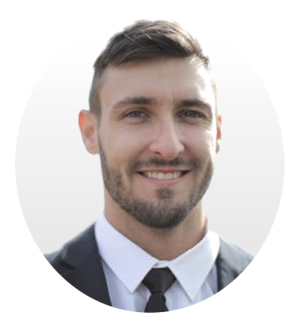 Master in Communication | 2016 University / Collage / InstituteReferance NamePosisition & Company+62 XXXX3777XXX@QQ.comReferance NamePosisition & Company+62XXXX2313777XXX@QQ.com